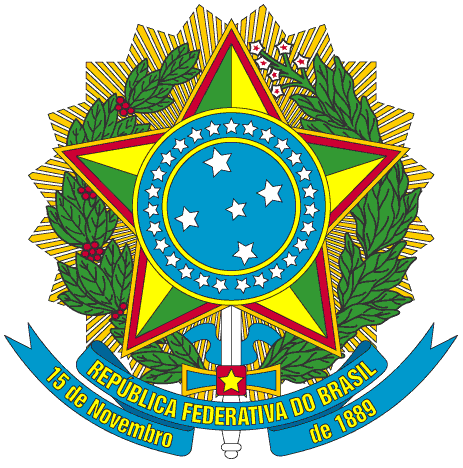 SERVIÇO PÚBLICO FEDERALPORTARIA Nº 07/2015/PROEN, DE 14 DE JANEIRO DE 2015O PRÓ-REITOR DE ENSINO DO INSTITUTO FEDERAL DE EDUCAÇÃO, CIÊNCIA E TECNOLOGIA DO CEARÁ, no uso de suas atribuições, considerando a Portaria Nº 298 de 12 de março de 2013 e a Portaria Nº 200/GR, de 28 de fevereiro de 2014.RESOLVEArt. 1º - Tornar sem efeito a Portaria Nº 24/2014/PROEN de 26 de Março 2014 e Criar Comissão para Avaliação da Área de Higiene e Segurança do Trabalho para Padronização dos Perfis dos Docentes do IFCE, conforme Nota Técnica 001-2013-PROEN.§ 1º -  A comissão será composta pelos seguintes professores:I - Enio Costa;II - Achilles Chaves Ferreira Júnior;III - Francisco Almeida Cavalcante.§ 2º - O docente terá o prazo de 20 dias contados a partir da data desta portaria para apresentar o resultado dos trabalhos.PUBLIQUE-SE                        ANOTE-SE                      CUMPRA-SE	PRÓ-REITORIA DE ENSINO DO INSTITUTO FEDERAL DE EDUCAÇÃO CIÊNCIA E TECNOLOGIA DO CEARÁ,  14 de janeiro de 2015.Reuber Saraiva de SantiagoPró-Reitor de Ensino